Custom Upload FormComplete this form to the best of your ability to get the process started on creating your company’s custom upload portal on the Duncan-Parnell website. It is mandatory to have watched the screencast video online before starting this form. It can be viewed from the following link: TAB 1: ENTRY TAB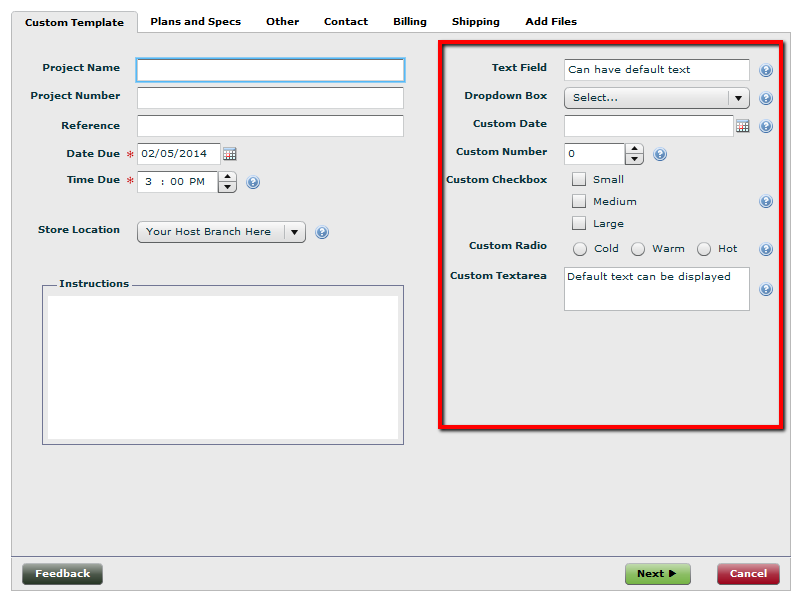 Notes for tab:This tab is required. The name of the tab will be customized with name of your company. The area on the right side (outlined in red) is where any custom fields can be created using any combination of the types that were described in the screencast you watched. Indicate below what type and if the field is required. In the notes area, indicate any special properties, for instance if a dropdown box, what are the choices that need to be populated within.CUSTOM FIELDS FOR TAB 1: ENTRY TABPROVIDED FIELD NAME                 VISIBLE                      REQUIRED                                CUSTOM FIELD NAME                    TYPE                          REQUIRED               NOTES                 TAB 2: PLANS/SPECS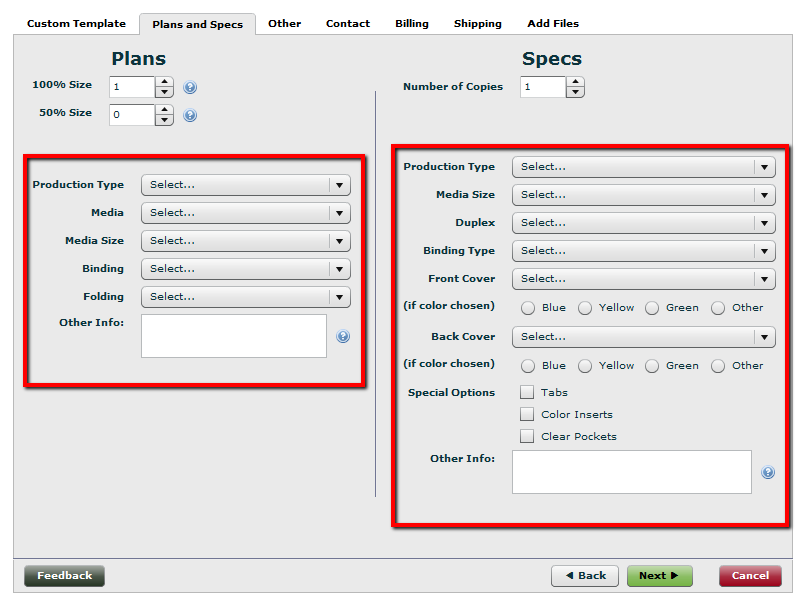 Notes for tab:		This tab is NOT required. If you feel like everything needed to explain uploads can be accomplished from the first tab, we can eliminate this tab completely. Indicate above if you don’t need this tab at all. The areas on the right and left sides (outlined in red) are where any custom fields can be created using any combination of the types that were described in the screencast you watched. Indicate below what type and if the field is required. In the notes area, indicate any special properties, for instance if a dropdown box, what are the choices that need to be populated within.CUSTOM FIELDS FOR TAB 2: PLANS/SPECSCUSTOM FIELD NAME (Plans)       TYPE                          REQUIRED               NOTES                 CUSTOM FIELD NAME (Specs)       TYPE                          REQUIRED               NOTES                 TAB 3: OTHER (CUSTOM)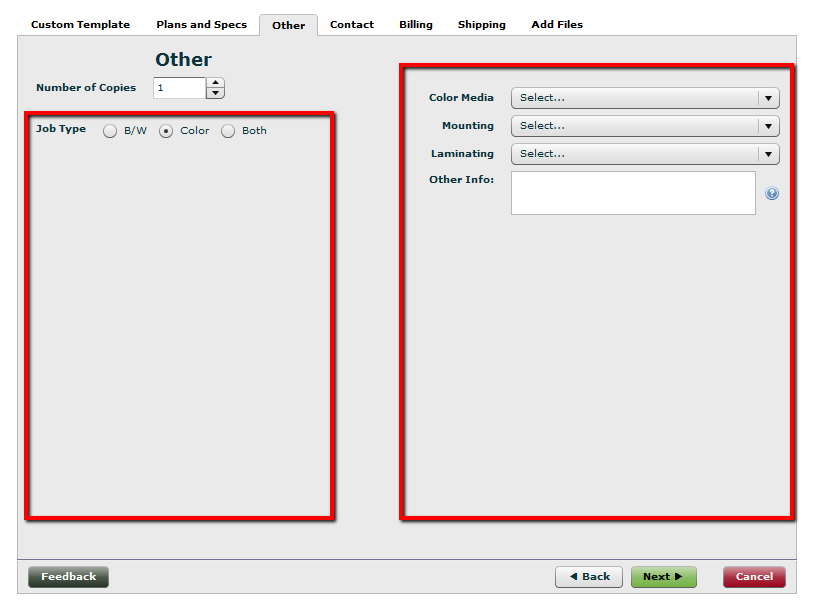 Notes for tab:		This tab is NOT required. This tab can be created to list additional services your company routinely requests, like color printing or scanning services. Indicate above if you don’t need this tab at all. The areas on the right and left sides (outlined in red) are where any custom fields can be created using any combination of the types that were described in the screencast you watched. Indicate below what type and if the field is required. In the notes area, indicate any special properties, for instance if a dropdown box, what are the choices that need to be populated within.CUSTOM FIELDS FOR TAB 3: OTHER (CUSTOM)CUSTOM FIELD NAME (Left)       TYPE                          REQUIRED               NOTES                 CUSTOM FIELD NAME (Right)       TYPE                          REQUIRED               NOTES                 TAB 4: CONTACT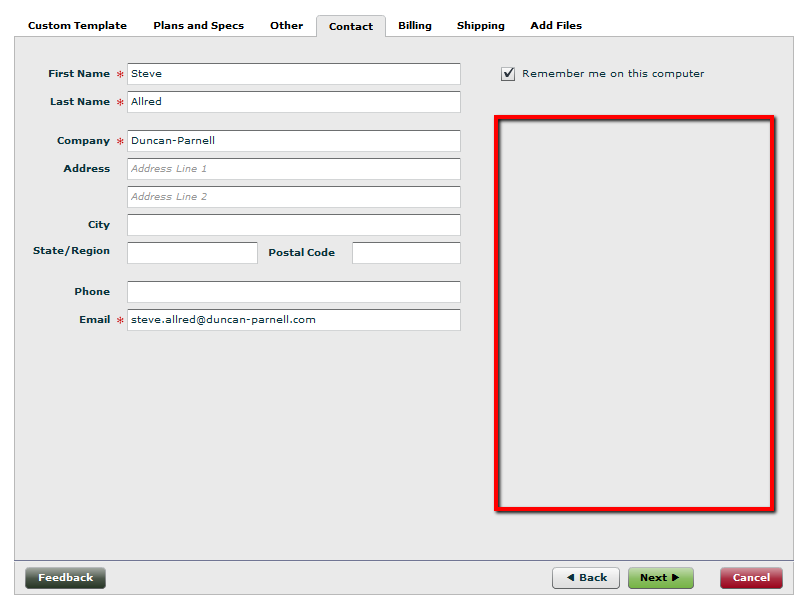 Notes for tab:		This tab is required. The area on the right (outlined in red) is where any custom fields can be created using any combination of the types that were described in the screencast you watched. Indicate below what type and if the field is required. In the notes area, indicate any special properties, for instance if a dropdown box, what are the choices that need to be populated within.CUSTOM FIELDS FOR TAB 4: CONTACTPROVIDED FIELD NAME                 VISIBLE                      REQUIRED                                CUSTOM FIELD NAME                    TYPE                          REQUIRED               NOTES                 TAB 5: BILLING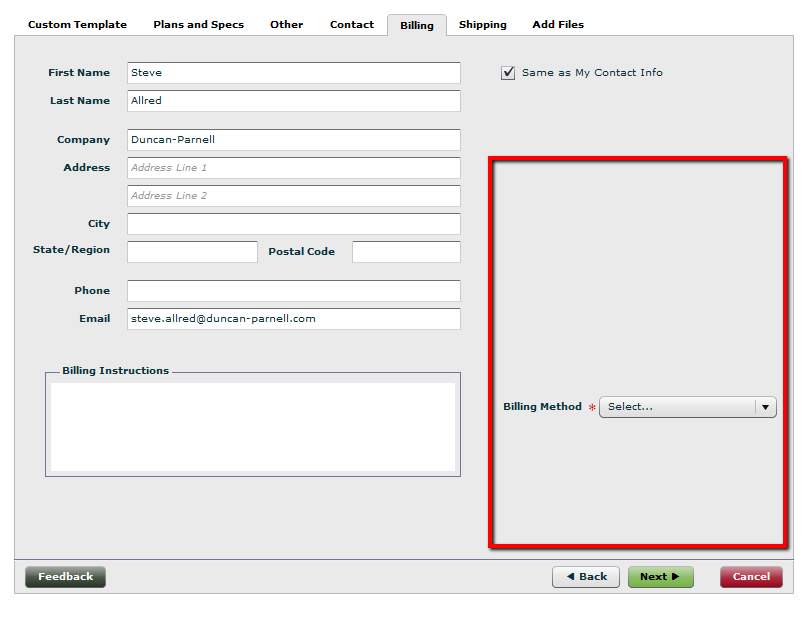 Notes for tab:		This tab is NOT required. Any orders we receive, it will be assumed the billing information is the same as the contact information. The area on the right (outlined in red) is where any custom fields can be created using any combination of the types that were described in the screencast you watched. Indicate below what type and if the field is required. In the notes area, indicate any special properties, for instance if a dropdown box, what are the choices that need to be populated within.CUSTOM FIELDS FOR TAB 5: BILLINGPROVIDED FIELD NAME                 VISIBLE                      REQUIRED                                CUSTOM FIELD NAME                    TYPE                          REQUIRED               NOTES                 TAB 6: SHIPPING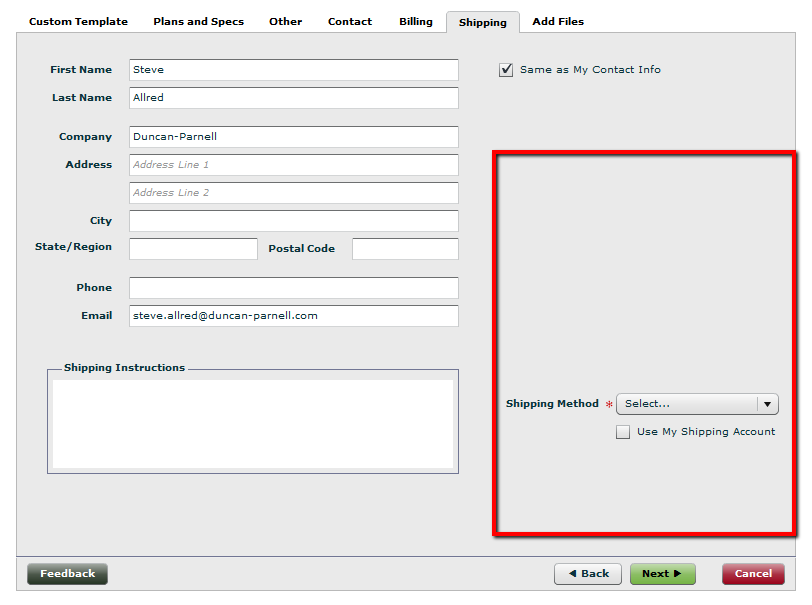 Notes for tab:		This tab is NOT required. Any orders we receive, it will be assumed the shipping information is the same as the contact information. The area on the right (outlined in red) is where any custom fields can be created using any combination of the types that were described in the screencast you watched. Indicate below what type and if the field is required. In the notes area, indicate any special properties, for instance if a dropdown box, what are the choices that need to be populated within.CUSTOM FIELDS FOR TAB 6: SHIPPINGPROVIDED FIELD NAME                 VISIBLE                      REQUIRED                                CUSTOM FIELD NAME                    TYPE                          REQUIRED               NOTES                 Project NamerequiredProject NumberReferenceInstructionsFirst NamerequiredrequiredLast NamerequiredrequiredCompanyrequiredAddressrequiredCityrequiredState/RegionrequiredPostal CoderequiredPhonerequiredEmailrequiredrequiredFirst NamerequiredLast NamerequiredCompanyrequiredAddressrequiredCityrequiredState/RegionrequiredPostal CoderequiredPhonerequiredEmailrequiredrequiredBilling InstructionsrequiredrequiredBilling MethodrequiredrequiredFirst NamerequiredLast NamerequiredCompanyrequiredAddressrequiredCityrequiredState/RegionrequiredPostal CoderequiredPhonerequiredEmailrequiredrequiredShipping InstructionsrequiredrequiredShipping Methodrequiredrequired